30. Staffellauf rund um die Dinkelsbühler Altstadt über ca. 4x3 Kilometeram Samstag, 20. Juni 2020, um 17:00 UhrNEU: -Kidsrun über 3x600m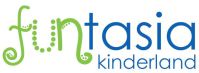 Veranstalter:	TSV 1860 Dinkelsbühl, Abt. LeichtathletikStart und Ziel:	Vor der Dreifachturnhalle, Ulmer Weg, 91550 Dinkelsbühl
Parkplätze sind an der Dreifachturnhalle und an der TSV-Turnhalle vorhanden.Startberechtigt:	Jedermann (keine Vereinsmitgliedschaft notwendigKlasseneinteilungHauptlauf:	- 	Männer/Frauen (Getrennte Wertung)	- 	Firmenstaffel
- 	Hobby- und gemischte Staffel (eine Wertung)
- 	männl./weibl. Jugend/Kinder (U20 und jünger)
- 	Altersklasse ü200 (Alle Läufer müssen zusammen über 200 Jahr  
    alt sein!)Funtasia-Kidsrun:	-	U12U10U8U6 (ohne Siegerehrung)Meldeschluss:	16.06.2020Organisationsbeitrag	30.03.20 - 20,00 € pro Staffelbei Anmeldung bis:	30.05.20 – 25,00 € pro Staffel		14.06.20 – 30.00 € pro Staffel		ab 15.06.20 zusätzlich 5,00 € Nachmeldegebühr		Funtasia-Kidsrun 9,00 € pro Staffel (ohne Nachmeldungsgebühr)Start Kidsrun:	16:30 UhrHauptlauf:		17:00 UhrErgebnisliste:	Kostenlos bei der Siegerehrung erhältlich.
Oder im Internet unter: www.dinkelsbuehler-staffellauf.deStartnummern-ausgabe:		Samstag ab 15:30 UhrAnmeldungen:	Online unter www.dinkelsbuehler-staffellauf.de Oder an Thomas Dahmen, Streitgasse 2, 91731 Langfurth	E-Mail: info@dinkelsbuehler-staffellauf.de Nachmeldungen:	Bis 45 Minuten vor dem Start gegen einen Aufpreis von 5 Euro pro Staffel möglich. Verpflegung:	Super Zielverpflegung mit Obst, ISO, alkoholfreien Weizen	Grill, Kuchen, Eis, Getränke Siegerprämien:	Verbesserung Streckenrekord 100.- € (siehe unten)Siegerehrung:	An der Dreifach-Turnhalle (bei Start und Ziel) ab ca. 18:30 Uhr. 	Pokale für die ersten 3 Staffeln je Wertung	Urkunden für alle Teilnehmer/innen.	Attraktive und hochwertige Sachpreise und TombolaStreckenrekorde:	Für die Verbesserung der Streckenrekorde stehen für alle Klassen 100.- € zur Verfügung! (Rekorde: Männer: 37:40 min; Frauen: 47:57min, männl. Jugend: 42:33 min, weibl. Jugend: 53:41 min, Altersklasse ü200: 43:22min). Die Prämien erhalten natürlich nur die tagesschnellsten Staffeln der jeweiligen Klassen!Umkleide/DuschenToiletten:		In der DreifachturnhalleHaftung:	Veranstalter und Ausrichter übernehmen keine Haftung für Unfälle und Schäden jeglicher Art. Für den Ausrichter: 	Bernhard Rieck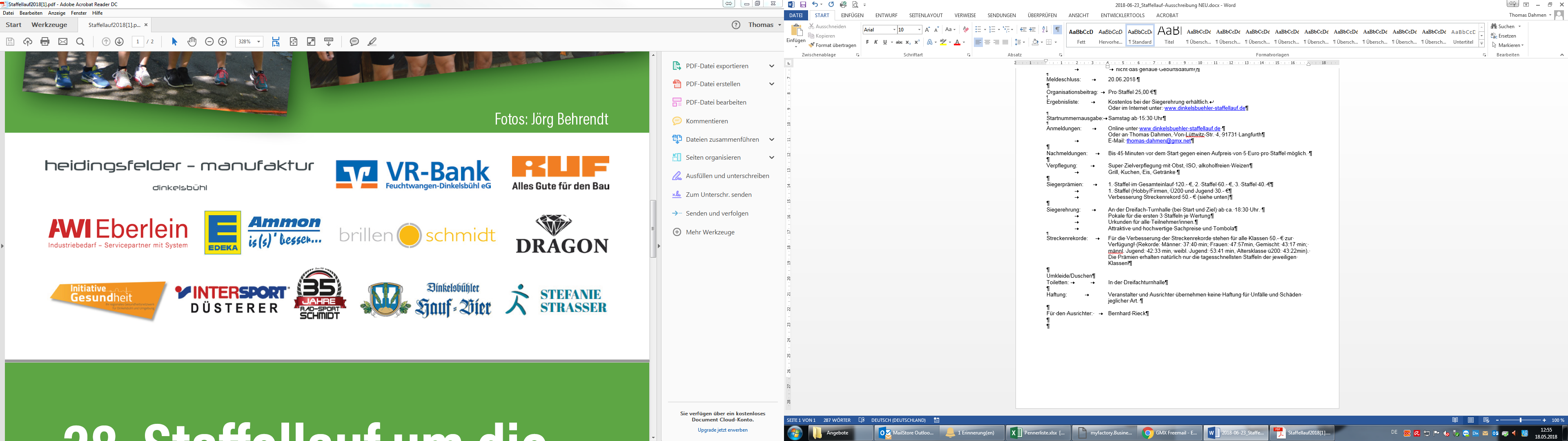 